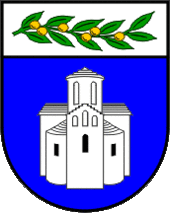 ZADARSKA ŽUPANIJAUPRAVNI ODJEL ZA JAVNU NABAVU I UPRAVLJANJE IMOVINOMBožidara Petranovića 8, ZadarPOZIV NA DOSTAVU PONUDENabava radova na arheološkom istraživanju na lokalitetima Kašić-Manastirine i Kašić-RazbojineEvidencijski broj: 124-18-JNKLASA: 406-01/18-3/54URBROJ: 2198/1-17/1-18-3Zadar, 27. prosinca 2018. godineSadržaj:POZIV NA DOSTAVU PONUDENaručitelj Zadarska županija, Božidara Petranovića 8, Zadar, OIB: 56204655363 pokrenula je postupak jednostavne nabave radova Radovi na arheološkom istraživanju na lokalitetima Kašić-Manastirine i Kašić-Razbojine, evidencijski broj: 124-18-JN, a za koju, sukladno članku 12. stavku 1. Zakona o javnoj nabavi („Narodne novine“ broj: 120/16), nije obvezan primijeniti Zakon o javnoj nabavi za predmetnu nabavu.Temeljem članka 16. Pravilnika o provedbi postupaka jednostavne nabave („Službeni glasnik Zadarske županije“ broj: 5/18) javnom objavom na mrežnoj stranici Zadarske županije upućuje se gospodarskim subjektima poziv na dostavu ponuda sukladno slijedećim uvjetima i zahtjevima koji predstavljaju osnovne elemente za izradu ponude.OPĆI PODACI Opći podaci o naručiteljuZADARSKA ŽUPANIJABožidara Petranovića 823000 ZADAR OIB: 56204655363Telefon:	023/ 350-350Telefaks:	023/ 350-319 Mrežna stranica:	www.zadarska-zupanija.hr Osoba ili služba zadužena za komunikaciju s gospodarskim subjektimaUpravni odjel za javnu nabavu i upravljanje imovinom, Odsjek za javnu nabavuKontakt osoba:	Anita Mijić, Mira OrlovićTelefon: 023/ 350-317 ili 350-300Telefaks: 023/ 350-361Adresa elektronske pošte:	nabava@zadarska-zupanija.hrOvaj Poziv na dostavu ponuda objavljen je na mrežnoj stranici naručitelja (www.zadarska-zupanija.hr ), gdje će biti objavljene i sve eventualne izmjene Poziva.PODACI O PREDMETU NABAVEEvidencijski broj nabave: Evidencijski broj nabave je 124-18-JN Procijenjena vrijednost predmeta nabave: 160.000,00 kuna bez PDV-a  Opis predmeta nabave ili grupa nabavePredmet nabave je izvođenje radova na arheološkom istraživanju i izrada izvješća o arheološkom istraživanju na lokalitetima Kašić-Manastirine i Kašić-Razbojine.CPV oznaka i naziv prema Uredbi o uvjetima primjene Jedinstvenog rječnika javne nabave (CPV): 45112450-4 Količina i tehnička specifikacija predmeta nabaveKoličine predmeta nabave određene su u troškovniku koji je sastavni dio ovog Poziva.Arheološka istraživanja potrebno je provesti sukladno Zakonu o zaštiti i očuvanju kulturnih dobara („Narodne novine“ broj: 69/99, 151/03, 157/03, 100/04, 87/09, 88/10, 61/11, 25/12, 136/12, 157/13, 152/14, 98/15, 44/17, 90/18), te članka 4. i 5. Pravilnika o arheološkim istraživanjima („Narodne novine“ broj: 102/10).Izvođenje radova na arheološkom lokalitetu Kašić – Manastirine obuhvaća:Arheološki će se istražiti sjeverni dio samostanskog kompleksa sjeverno od šesterolisne crkve i djela samostanskih prostorija do sjevernog zida kompleksa koji je visine do 1m. Ukupna površina istraživanja je 45m dužine i 6 m prosječno širine – ukupno površine 270 m2.Arheološko istraživanje provodit će se dijelom strojnim iskopom uz aktivni nadzor arheologa – micanje navezene zemlje do dijela kojeg utvrdi arheolog.Daljnji iskop provodit će se ručnim iskopom do pojave kulturnog sloja ili sterilnog sloja uz odgovarajuće mjere zaštite iskopanih i nađenih predmeta i objekata radi daljnje sanacije i restauracije samostanskog kompleksa i izrade snimke postojećeg stanja.Izvođenje radova na arheološkom lokalitetu Kašić – Razbojine obuhvaća:Arheološki će se istražiti 12 grobova dijelom uništenih iskopom kanala za vodovodnu cijev. Površina pojedinog groba iznosi 2-2,5 m2. Kako se radi na prostoru gdje je ostao iskop kanala potrebno je strojno izmjestiti zemlju iz iskopa radi pristupa grobovima i osigurati iskopani prostor u kanalu.Arheološko istraživanje provodit će se ručnim iskopom do pojave kulturnog sloja ili sterilnog sloja uz odgovarajuće mjere zaštite iskopanih i nađenih predmeta i objekata radi evidentiranja i istraživanja pronađenih grobova Analiza i obrada podataka te izrada Stručnog izvješćaStručno izvješće, koje sadrži tekstualni i grafički dio, Stručni voditelj istraživanja predaje Naručitelju i Konzervatorskom odjelu u Zadru u roku od 5 dana od dana dovršenja terenskih istraživanja.Analiza i obrada podataka te izrada stručnog izvješća moraju biti izrađeni u skladu sa Pravilnikom o arheološkim istraživanjima („Narodne novine“ broj: 102/10), te zahtjevima nadležnog Konzervatorskog odjela Ministarstva kulture.Ponuditelji mogu obići arheološke lokalitete i upoznati se s postojećim stanjem, te prikupiti sve potrebne podatke koji su potrebni za izradu ponude i preuzimanje ugovorne obveze. Ponuditelji koji smatraju da nema potrebe za obilaskom mjesta izvođenja radova, suglasni su da su upoznati sa svim činjenicama vezanim za formiranje cijene predmeta nabave. U skladu s navedenim, cijena iskazana u ponudi ponuditelja, bez obzira da li je obišao mjesto izvođenja radova ili nije, smatra se konačnom i ponuditelji nemaju pravo tražiti podmirenje nikakvih dodatnih troškova.Troškove obilaska snosi gospodarski subjekt. Mjesto izvršenja ugovoraArheološki lokaliteti Kašić – Manastirine i Kašić – Razbojine Rok početka i završetka izvršenja ugovoraS ponuditeljem čija ponuda bude odabrana sklopit će se Ugovor o izvođenju radova na arheološkom istraživanju na lokalitetima Kašić-Manastirine i Kašić-Razbojine. Ugovor o radovima stupa na snagu danom potpisa obiju ugovornih strana.Odabrani ponuditelj je dužan u roku od 8 dana od dana potpisivanja Ugovora podnijeti Zahtjev za ishođenje odobrenja za izvođenje radova Konzervatorskom odjelu u Zadru. Arheološko istraživanje započet će nakon izdavanja odobrenja Konzervatorskog odjela u Zadru.Rok izvršenja ugovora je 60 dana od dana ishođenja odobrenja Konzervatorskog odjela u Zadru i to:55 dana za izvršenje terenskog dijela posla 5 dana za analizu i obradu podataka te izradu Stručnog izvješća koji sadrži tekstualni i grafički dio.Odabrani ponuditelj je dužan Naručitelju predati dva primjeraka Stručnog izvješća, neovisno o primjercima koji se predaju Konzervatorskom odjelu u Zadru, kao i jedan primjerak u digitalnom obliku na mediju za pohranu podataka (CD/ DVD) (tekstualni prilozi u .doc formatu, grafički prilozi u .dwg formatu).Rok valjanosti ponude60 dana od dana isteka roka za dostavu ponuda. Rok valjanosti ponude mora biti naveden u ponudbenom listu koji je sastavni dio ovog Poziva.Ponuda s kraćim rokom valjanosti bit će odbijena.OSNOVE ZA ISKLJUČENJE GOSPODARSKOG SUBJEKTA Obveze plaćanja dospjelih poreznih obveza i obveza za mirovinsko i zdravstveno osiguranjePonuditelj u ponudi mora priložiti potvrdu porezne uprave ili drugog nadležnog tijela u državi poslovnog nastana gospodarskog subjekta, koja ne smije biti starija od 30 dana od dana objave ovog Poziva.Iz navedenog dokaza mora biti razvidno da je ponuditelj ispunio obveze plaćanja dospjelih poreznih obveza i obveza za mirovinsko i zdravstveno osiguranje, odnosno da mu je temeljem posebnih propisa odobrena odgoda plaćanja navedenih obveza.Naručitelj će isključiti ponuditelja iz postupka nabave ako utvrdi da nije ispunio obveze plaćanja dospjelih poreznih obveza i obveza za mirovinsko i zdravstveno osiguranje.Izvadak iz kaznene evidencije ili drugog odgovarajućeg registra (članak 251. ZJN)Naručitelj će isključiti gospodarskog subjekta iz postupka javne nabave ako utvrdi:da je gospodarski subjekt koji ima poslovni nastan u Republici Hrvatskoj ili osoba koja je član upravnog, upravljačkog ili nadzornog tijela ili ima ovlasti zastupanja, donošenja odluka ili nadzora toga gospodarskog subjekta i koja je državljanin Republike Hrvatske pravomoćnom presudom osuđena za:sudjelovanje u zločinačkoj organizaciji, na temeljučlanka 328. (zločinačko udruženje) i članka 329. (počinjenje kaznenog djela u sastavu zločinačkog udruženja) Kaznenog zakonačlanka 333. (udruživanje za počinjenje kaznenih djela), iz Kaznenog zakona („Narodne novine“ broj: 110/97, 27/98, 50/00, 129/00, 51/01, 111/03, 190/03, 105/04, 84/05, 71/06, 110/07, 152/08, 57/11, 77/11, 143/12)korupciju, na temeljučlanka 252. (primanje mita u gospodarskom poslovanju), članka 253. (davanje mita u gospodarskom poslovanju), članka 254. (zlouporaba u postupku javne nabave), članka 291. (zlouporaba položaja i ovlasti), članka 292. (nezakonito pogodovanje), članka 293. (primanje mita), članka 294. (davanje mita), članka 295. (trgovanje utjecajem) i članka 296. (davanje mita za trgovanje utjecajem) Kaznenog zakona, članka 294.a (primanje mita u gospodarskom poslovanju), članka 294.b (davanje mita u gospodarskom poslovanju), članka 337. (zlouporaba položaja i ovlasti), članka 338. (zlouporaba obavljanja dužnosti državne vlasti), članka 343. (protuzakonito posredovanje), članka 347. (primanje mita) i članka 348. (davanje mita) iz Kaznenog zakona („Narodne novine“ broj: 110/97, 27/98, 50/00, 129/00, 51/01, 111/03, 190/03, 105/04, 84/05, 71/06, 110/07, 152/08, 57/11, 77/11, 143/12),prijevaru, na temeljučlanka 236. (prijevara), članka 247. (prijevara u gospodarskom poslovanju), članka 256. (utaja poreza ili carine) i članka 258. (subvencijska prijevara) Kaznenog zakona članka 224. (prijevara), članka 293. (prijevara u gospodarskom poslovanju) i članka 286. (utaja poreza i drugih davanja) iz Kaznenog zakona („Narodne novine“ broj: 110/97, 27/98, 50/00, 129/00, 51/01, 111/03, 190/03, 105/04, 84/05, 71/06, 110/07, 152/08, 57/11, 77/11, 143/12)terorizam ili kaznena djela povezana s terorističkim aktivnostima, na temeljučlanka 97. (terorizam), članka 99. (javno poticanje na terorizam), članka 100. (novačenje za terorizam), članka 101. (obuka za terorizam) i članka 102. (terorističko udruženje) Kaznenog zakona članka 169. (terorizam), članka 169.a (javno poticanje na terorizam) i članka 169.b (novačenje i obuka za terorizam) iz Kaznenog zakona („Narodne novine“ broj: 110/97, 27/98, 50/00, 129/00, 51/01, 111/03, 190/03, 105/04, 84/05, 71/06, 110/07, 152/08, 57/11, 77/11, 143/12)pranje novca ili financiranje terorizma, na temeljučlanka 98. (financiranje terorizma) i članka 265. (pranje novca) Kaznenog zakona članka 279. (pranje novca) iz Kaznenog zakona („Narodne novine“ broj: 110/97, 27/98, 50/00, 129/00, 51/01, 111/03, 190/03, 105/04, 84/05, 71/06, 110/07, 152/08, 57/11, 77/11, 143/12)dječji rad ili druge oblike trgovanja ljudima, na temeljučlanka 106. (trgovanje ljudima) Kaznenog zakona članka 175. (trgovanje ljudima i ropstvo) iz Kaznenog zakona („Narodne novine“ broj: 110/97, 27/98, 50/00, 129/00, 51/01, 111/03, 190/03, 105/04, 84/05, 71/06, 110/07, 152/08, 57/11, 77/11, 143/12)da je gospodarski subjekt koji nema poslovni nastan u Republici Hrvatskoj ili osoba koja je član upravnog, upravljačkog ili nadzornog tijela ili ima ovlasti zastupanja, donošenja odluka ili nadzora toga gospodarskog subjekta i koja nije državljanin Republike Hrvatske pravomoćnom presudom osuđena za kaznena djela iz točke 1. podtočaka od a) do f) i za odgovarajuća kaznena djela koja, prema nacionalnim propisima države poslovnog nastana gospodarskog subjekta, odnosno države čiji je osoba državljanin, obuhvaćaju razloge za isključenje iz članka 57. stavka 1. točaka od (a) do (f) Direktive 2014/24/EU.Naručitelj će isključiti gospodarskog subjekta u bilo kojem trenutku tijekom postupka nabave ako utvrdi da postoje osnove za isključenje iz ove točke Poziva.Sukladno članku 255. stavak 6. ZJN razdoblje isključenja gospodarskog subjekta kod kojeg su ostvarene osnove za isključenje iz postupka nabave sukladno ovoj točki Poziva je pet godina od dana pravomoćnosti presude, osim ako pravomoćnom presudom nije određeno drukčije.Kao dokaz da ne postoje osnove za isključenje iz ove točke Naručitelj će prihvatiti: izvadak iz kaznene evidencije ili drugog odgovarajućeg registra ili, ako to nije moguće, jednakovrijedni dokument nadležne sudske ili upravne vlasti u državi poslovnog nastana gospodarskog subjekta, odnosno državi čiji je osoba državljanin, kojim se dokazuje da ne postoje navedene osnove za isključenje.Ako se u državi poslovnog nastana gospodarskog subjekta, odnosno državi čiji je osoba državljanin ne izdaju dokumenti iz prethodnog stavka ili ako ne obuhvaćaju sve okolnosti iz ove točke Dokumentacije o nabavi, oni mogu biti zamijenjeni izjavom pod prisegom ili, ako izjava pod prisegom prema pravu dotične države ne postoji, izjavom davatelja s ovjerenim potpisom kod nadležne sudske ili upravne vlasti, javnog bilježnika ili strukovnog ili trgovinskog tijela u državi poslovnog nastana gospodarskog subjekta, odnosno državi čiji je osoba državljanin.Dostatan dokaz da ne postoje osnove za isključenje iz ove točke za gospodarske subjekte s poslovnim nastanom u Republici Hrvatskoj je izjava sukladno prethodnom stavku. Obrazac izjave je sastavni dio ovog Poziva (Prilog 2.).Dokaz da ne postoje osnove za isključenje iz ove točke ne smije biti stariji od 30 dana od dana objave Poziva.SPOSOBNOST ZA OBAVLJANJE PROFESIONALNE DJELATNOSTI Upis u sudski, obrtni, strukovni ili drugi odgovarajući registar države sjedišta gospodarskog subjekta. Ponuditelj mora dokazati svoj upis u sudski, obrtni, strukovni ili drugi odgovarajući registar države sjedišta gospodarskog subjekta. Upis u registar dokazuje se odgovarajućim izvodom, a ako se oni ne izdaju u državi sjedišta gospodarskog subjekta, gospodarski subjekt može dostaviti izjavu s ovjerom potpisa kod nadležnog tijela.Izvod ili izjava ne smiju biti stariji od tri mjeseca računajući od dana objave ovog Poziva.TEHNIČKA SPOSOBNOSTNaručitelj kao uvjete tehničke i stručne sposobnosti ponuditelja određuje iskustvo ponuditelja kako slijedi:  Ponuditelj mora dokazati da je u godini u kojoj je započeo postupak nabave i tijekom pet godina koje prethode toj godini (2013., 2014., 2015., 2016., 2017.) izvršio radove iste ili slične predmetu nabave Ponuditelj mora dokazati da je u godini u kojoj je započeo postupak nabave i tijekom pet godina koje prethode toj godini (2013., 2014., 2015., 2016., 2017.) izvršio radove iste ili slične predmetu nabave s tim da mora pružiti dokaz o izvršenju minimalno jednog (1) ugovora, a maksimalno tri (3) ugovora čija zbrojena vrijednost mora biti minimalno u visini procijenjene vrijednosti nabave.Kako bi dokazao tehničku sposobnost iz ove točke Poziva, ponuditelj je u ponudi dužan dostaviti: Popis radova izvršenih u godini u kojoj je započeo postupak nabave i tijekom pet godina koje prethode toj godini. Popis sadrži naziv druge ugovorne strane, predmet ugovora, vrijednost izvedenih radova bez PDV-a, vrijeme i mjesto ispunjenja ugovora - Prilog 3. ovog Poziva.Stručne kvalifikacije ponuditelja Ponuditelj mora dokazati da će za cijelo vrijeme izvršenja ugovora imati na raspolaganju osobu koja posjeduje strukovnu sposobnost, stručno znanje i iskustvo:Kao dokaz ponuditelj u sklopu ponude dostavlja: ovjerenu Izjavu o stručnim kvalifikacijama osobe koja će biti uključena u izvršenje ugovora - Prilog 4. ovog Poziva. Uz navedenu Izjavu mora biti priložen Životopis.Dokumente tražene u točki 3., 4. i 5. ovog Poziva, ponuditelj može dostaviti u neovjerenoj preslici pri čemu se neovjerenom preslikom smatra i neovjereni ispis elektroničke isprave.Naručitelj može radi provjere istinitosti podataka:Od ponuditelja zatražiti dostavu izvornika ili ovjerenih preslika tih dokumenata u primjerenom roku i/iliObratiti se izdavatelju dokumenata ili nadležnim tijelima.Ako je dokumentacija koju je ponuditelj trebao dostaviti nepotpuna, naručitelj može, poštujući načela jednakog tretmana i transparentnosti, zahtijevati od ponuditelja da dopune dokumentaciju u primjerenom roku ne kraćem od 5 dana. Ukoliko se utvrdi da je ponuditelj dostavio lažne podatke, Naručitelj će ga isključiti iz postupka nabave.KRITERIJ ZA ODABIR PONUDE Naručitelj donosi Odluku o odabiru ekonomski najpovoljnije ponude prema kriteriju za odabir ponude. Kriterij za odabir ponude je ekonomski najpovoljnija ponuda. Relativni ponder 100% cijena.Ako su dvije ili više valjanih ponuda jednako rangirane prema kriteriju za odabir ponude, naručitelj će odabrati ponudu koja je zaprimljena ranije.CIJENA PONUDECijena ponude piše se brojkama u apsolutnom iznosu i mora biti izražena u kunama. Ponuditelj mora dostaviti ponudu za cjelokupan predmet nabave, za sve stavke na način kako je to definirano Troškovnikom. Prilikom ispunjavanja troškovnika ponuditelj je dužan ispuniti sve stavke troškovnika. Ponuditelji u troškovniku predmeta nabave upisuju jedinične cijene, ukupnu cijenu po stavkama, ukupnu cijenu ponude bez PDV-a, iznos PDV-a, ukupnu cijenu ponude s PDV-om.  Jedinične cijene iz ponude su nepromjenjive za cijelo vrijeme trajanja ugovora o nabavi. U cijenu ponude uključeni su svi troškovi (naknada troškova geodetskih ili drugih radova koji prethode arheološkim istraživanjima, naknada troškova izrade geodetskih ili drugih podloga, sav potreban rad, rad strojeva, alat i materijal, troškovi osiguranja vezanih za mjesto izvođenja radova) i popusti na ukupnu cijenu ponude, bez poreza koji se iskazuje posebno iza cijene.  Ako ponuditelj ne postupi u skladu sa zahtjevima iz ove točke, ili promjeni tekst ili količine navedene u Obrascu troškovnika smatrat će se da je takav troškovnik nepotpun i nevažeći, te će ponuda biti odbačena kao neprihvatljiva. ROK, NAČIN I UVJETI PLAĆANJAPlaćanje će se izvršiti na temelju uredno izvedenih radova i ispostavljenog računa u roku od trideset (30) dana od dana dostave na Pisarnicu naručitelja na adresi Zadarska županija, Božidara Petranovića 8, odnosno zaprimljenog e-računa u strukturiranom elektroničkom obliku putem informacijskog posrednika, na IBAN ponuditelja. Račun treba glasiti na: ZADARSKA ŽUPANIJA, Božidara Petranovića 8, 23000 Zadar, s pozivom na broj ugovora i mjestom izvođenja radova. Račun mora biti Zapisnik o uredno izvršenom ugovoru ovjeren od strane Naručitelja i Izvođača.Predujam isključen, kao i traženje sredstava osiguranja plaćanja od strane gospodarskog subjekta.Na zakašnjele uplate odabrani ponuditelj ima pravo naručitelju obračunati zakonsku zateznu kamatu. U slučaju slanja opomena odabrani ponuditelj nema pravo na naplatu troškova opomena.UPUTA O ISPRAVNOM NAČINU IZRADE PONUDEPri izradi ponude ponuditelj se mora pridržavati zahtjeva i uvjeta iz ovog Poziva.Ponuda, zajedno sa pripadajućom dokumentacijom, izrađuje se na hrvatskom jeziku i latiničnom pismu.  Sadržaj ponudePonuda treba sadržavati:Ponudbeni list (ispunjen, potpisan i pečatiran od strane ovlaštene osobe ponuditelja),Troškovnik (ispunjen, potpisan i pečatiran od strane ovlaštene osobe ponuditelja),Popis radova (ispunjen, potpisan i pečatiran od strane ovlaštene osobe ponuditelja)Izjava o stručnim kvalifikacijama (ispunjena, potpisana i pečatirana od strane ovlaštene osobe ponuditelja)Prijedlog Ugovora (ispunjen, potpisan i pečatiran od strane ovlaštene osobe ponuditelja),Ostale dokumente tražene iz točki 3., 4. i 5.  Način izrade ponudePonuda se izrađuje u papirnatom obliku na način da čini cjelinu. Ako zbog opsega ili drugih objektivnih okolnosti ponuda ne može biti izrađena na način da čini cjelinu, onda se izrađuje u dva ili više dijelova. Ponuda se predaje u izvorniku. Ponuda se uvezuje na način da se onemogući naknadno vađenje ili umetanje listova.Ako je ponuda izrađena u dva ili više dijelova, svaki dio se uvezuje na način da onemogući naknadno vađenje ili umetanje listova. Propisani tekst dokumentacije za nadmetanje ne smije se mijenjati i nadopunjavati. Stranice ponude označavaju brojem na način da je vidljiv redni broj stranice i ukupan broj stranica ponude. Kada je ponuda izrađena od više dijelova, stranice se označavaju na način da svaki sljedeći dio započinje rednim brojem koji se nastavlja na redni broj stranice kojim završava prethodni dio. Ako je dio ponude izvorno numeriran (npr. katalozi, brošure i sl.) ponuditelj ne mora taj dio ponude ponovno numerirati. Ponude se pišu neizbrisivom tintom. Ispravci u ponudi moraju biti izrađeni na način da su vidljivi. Ispravci moraju uz navod datuma ispravka biti potvrđeni potpisom ponuditelja. NAČIN DOSTAVE PONUDE Ponuda mora biti izrađena u skladu s točkom 9. ovog Poziva, te se dostavlja u papirnatom obliku, u zatvorenoj omotnici.Do isteka roka za dostavu ponuda ponuditelj može dostaviti izmjenu ili dopunu svoje ponude. Izmjena i/ili dopuna ponude dostavlja se na isti način kao i osnovna ponuda s obveznom naznakom da se radi o izmjeni i/ili dopuni ponude. Ponuditelj može do isteka roka za dostavu ponude pisanom izjavom odustati od svoje dostavljene ponude. Pisana izjava dostavlja se na isti način kao i ponuda s obveznom naznakom da se radi o odustajanju ponude. Ponuda pristigla nakon isteka roka za dostavu ponuda neće se otvarati, te će se kao zakašnjela ponuda vratiti ponuditelju koji ju je dostavio.Alternativna ponuda nije dopuštena u ovom postupku nabave. Mjesto dostave ponudeZadarska županija, Božidara Petranovića 8, 23000 ZadarNačin dostave ponudePonuda se dostavlja u zatvorenoj poštanskoj omotnici neposredno na pisarnicu naručitelja ili preporučenom poštanskom pošiljkom na adresu naručitelja iz točke 10.1. ovog Poziva. Na zatvorenoj omotnici mora biti naznačeno:- na prednjoj strani omotnice: ZADARSKA ŽUPANIJABožidara Petranovića 823000 ZadarPonuda za nabavu radova na arheološkom istraživanju na lokalitetima Kašić-Manastirine i Kašić-Razbojine - NE OTVARAJEvidencijski broj nabave: 124-18-JN- na poleđini ili u gornjem lijevom kutu omotnice: Naziv i adresa ponuditeljaOIB ponuditeljaRok za dostavu ponudeKrajnji rok za dostavu ponude je 15. siječnja 2019. godine do 10:00 sati, bez obzira na način dostave.BITNI UVJETI ZA IZVRŠENJE UGOVORA O NABAVIOdabrani ponuditelj je obvezan izvršiti predmet nabave sukladno roku, kvaliteti i cijeni navedenoj u dostavljenoj ponudi i uvjetima ovog Poziva na dostavu ponuda.OSTALOPopis gospodarskih subjekata s kojima je naručitelj u sukobu interesaTemeljem članka 80. Zakona o javnoj nabavi („Narodne novine“ broj: 120/16) Zadarska  županija kao naručitelj objavljuje popis gospodarskih subjekata s kojima je predstavnik naručitelja iz članka 76. stavka 2. točke 1. ZJN 2016. ili s njim povezana osoba u sukobu interesa:MAGNOLIA d.o.o., Crno 34/d, 23000 Zadar, OIB: 30081007311,3LMC d.o.o. za savjetovanje, Radnička cesta 80, 10000 Zagreb, OIB:92794184115.Obavijest o rezultatima nabaveNa osnovu rezultata pregleda i ocjene pristiglih ponuda od strane stručnog povjerenstva, ovlaštena osoba naručitelja donosi Odluku o odabiru ili Odluku o poništenju postupka nabave u roku od 15 dana od dana isteka roka za dostavu ponuda.Odluka o odabiru ili poništenju zajedno sa Zapisnikom o pregledu i ocjeni ponuda dostavlja se ponuditeljima objavom na mrežnoj stranici Naručitelja ).Dostava se smatra obavljenom istekom dana objave.Posebne odredbeNaručitelj neće prihvatiti ponudu koja ne ispunjava uvjete i zahtjeve vezane uz predmet nabave iz ovog Poziva.Naručitelj zadržava pravo poništiti ovaj postupak nabave u bilo kojem trenutku, odnosno ne odabrati niti jednu ponudu, a sve bez ikakvih obveza ili naknada bilo koje vrste prema ponuditeljima.ŽalbaTemeljem članka 24. Pravilnika o provedbi postupaka jednostavne nabave („Službeni glasnik Zadarske županije“ broj: 5/18) žalba nije dopuštena.Prilog 1.PONUDBENI LISTPredmet nabave: 	Radovi na arheološkom istraživanju na lokalitetima Kašić-Manastirine i 				Kašić-RazbojineEvidencijski broj nabave: 124-18-JNNaručitelj: Zadarska županija, Božidara Petranovića 8,23000 Zadar, OIB: 56204655363Rok valjanosti ponude: ___________ danaRok izvođenja:_______________ 								Ovlaštena osoba ponuditelja	Datum: ________________________							M.P.	_______________________Prilog 2. - Ogledni primjerak izjaveSukladno članku 265. stavku 2., a u vezi s člankom 251. ZJN 2016 dajem slijedećuIZJAVU O NEKAŽNJAVANJUkojom ja _______________________________________________________________________(ime i prezime, adresa stanovanja, OIB)broj osobne iskaznice: _______________________, izdane od PP__________________________ kao osoba koja je član upravnog, upravljačkog ili nadzornog tijela ili ima ovlasti zastupanja, donošenja odluka ili nadzora gospodarskog subjekta:______________________________________________________________________________(naziv, adresa i OIB gospodarskog subjekta)pod materijalnom i kaznenom odgovornošću izjavljujem za sebe i za gospodarski subjekt, da protiv mene osobno niti protiv navedenog gospodarskog subjekta nije izrečena pravomoćna osuđujuća presuda za jedno ili više sljedećih kaznenih dijela:sudjelovanje u zločinačkoj organizaciji, na temeljučlanka 328. (zločinačko udruženje) i članka 329. (počinjenje kaznenog djela u sastavu zločinačkog udruženja) Kaznenog zakonačlanka 333. (udruživanje za počinjenje kaznenih djela), iz Kaznenog zakona (»Narodne novine«, br. 110/97., 27/98., 50/00., 129/00., 51/01., 111/03., 190/03., 105/04., 84/05., 71/06., 110/07., 152/08., 57/11., 77/11. i 143/12.)korupciju, na temeljučlanka 252. (primanje mita u gospodarskom poslovanju), članka 253. (davanje mita u gospodarskom poslovanju), članka 254. (zlouporaba u postupku javne nabave), članka 291. (zlouporaba položaja i ovlasti), članka 292. (nezakonito pogodovanje), članka 293. (primanje mita), članka 294. (davanje mita), članka 295. (trgovanje utjecajem) i članka 296. (davanje mita za trgovanje utjecajem) Kaznenog zakonačlanka 294.a (primanje mita u gospodarskom poslovanju), članka 294.b (davanje mita u gospodarskom poslovanju), članka 337. (zlouporaba položaja i ovlasti), članka 338. (zlouporaba obavljanja dužnosti državne vlasti), članka 343. (protuzakonito posredovanje), članka 347. (primanje mita) i članka 348. (davanje mita) iz Kaznenog zakona (»Narodne novine«, br. 110/97., 27/98., 50/00., 129/00., 51/01., 111/03., 190/03., 105/04., 84/05., 71/06., 110/07., 152/08., 57/11., 77/11. i 143/12.),prijevaru, na temeljučlanka 236. (prijevara), članka 247. (prijevara u gospodarskom poslovanju), članka 256. (utaja poreza ili carine) i članka 258. (subvencijska prijevara) Kaznenog zakonačlanka 224. (prijevara), članka 293. (prijevara u gospodarskom poslovanju) i članka 286. (utaja poreza i drugih davanja) iz Kaznenog zakona (»Narodne novine«, br. 110/97., 27/98., 50/00., 129/00., 51/01., 111/03., 190/03., 105/04., 84/05., 71/06., 110/07., 152/08., 57/11.,77/11. i 143/12.),terorizam ili kaznena djela povezana s terorističkim aktivnostima, na temeljučlanka 97. (terorizam), članka 99. (javno poticanje na terorizam), članka 100. (novačenje za terorizam), članka 101. (obuka za terorizam) i članka 102. (terorističko udruženje) Kaznenog zakona članka 169. (terorizam), članka 169.a (javno poticanje na terorizam) i članka 169.b (novačenje i obuka za terorizam) iz Kaznenog zakona (»Narodne novine«, br. 110/97., 27/98., 50/00., 129/00., 51/01., 111/03., 190/03., 105/04., 84/05., 71/06., 110/07., 152/08., 57/11., 77/11. i 143/12.),pranje novca ili financiranje terorizma, na temeljučlanka 98. (financiranje terorizma) i članka 265. (pranje novca) Kaznenog zakonačlanka 279. (pranje novca) iz Kaznenog zakona (»Narodne novine«, br. 110/97., 27/98., 50/00., 129/00., 51/01., 111/03., 190/03., 105/04., 84/05., 71/06., 110/07., 152/08., 57/11., 77/11. i 143/12.),dječji rad ili druge oblike trgovanja ljudima, na temeljučlanka 106. (trgovanje ljudima) Kaznenog zakonačlanka 175. (trgovanje ljudima i ropstvo) iz Kaznenog zakona (»Narodne novine«, br. 110/97., 27/98., 50/00., 129/00., 51/01., 111/03., 190/03., 105/04., 84/05., 71/06., 110/07., 152/08., 57/11., 77/11. i 143/12.),odnosno za odgovarajuća kaznena djela koja, prema nacionalnim propisima države poslovnog nastana gospodarskog subjekta, odnosno države čiji sam državljanin, obuhvaćaju razloge za isključenje iz članka 57. stavka 1. točaka od (a) do (f) Direktive 2014/24/EU.U _______________________ . godine.							MP	Potpis davatelja izjaveNapomena: izjava se daje kao izjava pod prisegom ili, ako izjava pod prisegom prema pravu dotične države ne postoji, kao izjava davatelja s ovjerenim potpisom kod nadležne sudske ili upravne vlasti, javnog bilježnika ili strukovnog ili trgovinskog tijela u državi poslovnog nastana gospodarskog subjekta, odnosno državi čiji je osoba državljanin.Prilog 3. - Popis radova izvršenih u godini u kojoj je započeo postupak nabave i tijekom pet (5) godina koje prethode toj godiniU_____________________, ___________2018.godine M.P.        ___________________________________    (Ovlaštena osoba za zastupanje Ponuditelja)Prilog 4. – Izjava o stručnim kvalifikacijama osobe koja će biti uključena u izvršenje ugovoraJa............................................., kao osoba ovlaštena za zastupanje ......................................................     (ime i prezime ovlaštene osobe)                                                                               (naziv i sjedište ponuditelja)  u svrhu dokazivanja tehničke i stručne sposobnosti u postupku nabave u radova na arheološkom istraživanju na lokalitetima Kašić-Manastirine i Kašić-Razbojine, pod kaznenom i materijalnom odgovornošću  I Z J A V L J U J E Mda sam u potpunosti upoznat s ozbiljnošću i složenošću predmeta nabave, te da raspolažem osobom koja posjeduje stručno znanje i iskustvo potrebno za izvršavanje radova na arheološkom istraživanju na lokalitetima Kašić-Manastirine i Kašić-Razbojine i to: ……………………………..………..…, ….……….. (Stručni voditelj istraživanja)    			(ime i prezime) U slučaju potrebe za zamjenom imenovanog Stručnog voditelja, od Naručitelja ćemo zatražiti izdavanje prethodne pisane suglasnosti, te osigurati da novi stručni voditelj ispunjava najmanje uvjete zatražene ovim Pozivom na dostavu ponuda i o tome dostaviti dokaz Naručitelju.Uz Izjavu priložiti Životopis.U ........................, dana......................2018. godine          					M.P. 		……........................................................                           							(potpis osobe ovlaštene za zastupanje)Prilog 5. – Prijedlog UgovoraZADARSKA ŽUPANIJA, Božidara Petranovića 8 Zadar, OIB 56204655363, zastupana po županu Božidaru Longinu, dipl. ing. (u daljnjem tekstu: NARUČITELJ)i___________________________, _______________________, OIB: ______________, zastupan po ______________________, (u daljnjem tekstu: IZVOĐAČ)sklopili suUGOVORo izvođenju radova na arheološkom istraživanju na lokalitetima Kašić-Manastirine i Kašić-RazbojinePREDMET UGOVORAČlanak 1.Predmet ovoga Ugovora je izvođenje radova na arheološkom istraživanju na lokalitetima Kašić-Manastirine i Kašić-Razbojine, a sve prema provedenom postupku jednostavne nabave, evidencijski broj nabave 124-18-JN i Odluci o odabiru (KLASA_____________, URBROJ__________, od dana______________.Članak 2. Naručitelj naručuje, a Izvođač se obvezuje izvesti radove na arheološkom istraživanju na lokalitetima Kašić-Manastirine i Kašić-Razbojine.Radovi iz članka 1. ovog Ugovora obuhvaćaju:Izvođenje radova na arheološkom lokalitetu Kašić – Manastirine (Arheološki će se istražiti sjeverni dio samostanskog kompleksa sjeverno od šesterolisne crkve i djela samostanskih prostorija do sjevernog zida kompleksa koji je visine do 1m. Ukupna površina istraživanja je 45m dužine i 6 m prosječno širine – ukupno površine 270 m2. Arheološko istraživanje provodit će se dijelom strojnim iskopom uz aktivni nadzor arheologa – micanje navezene zemlje do dijela kojeg utvrdi arheolog. Daljnji iskop provodit će se ručnim iskopom do pojave kulturnog sloja ili sterilnog sloja uz odgovarajuće mjere zaštite iskopanih i nađenih predmeta i objekata radi daljnje sanacije i restauracije samostanskog kompleksa i izrade snimke postojećeg stanja), Izvođenje radova na arheološkom lokalitetu Kašić – Razbojine (Arheološki će se istražiti 12 grobova dijelom uništenih iskopom kanala za vodovodnu cijev. Površina pojedinog groba iznosi 2-2,5 m2. Kako se radi na prostoru gdje je ostao iskop kanala potrebno je strojno izmjestiti zemlju iz iskopa radi pristupa grobovima i osigurati iskopani prostor u kanalu. Arheološko istraživanje provodit će se ručnim iskopom do pojave kulturnog sloja ili sterilnog sloja uz odgovarajuće mjere zaštite iskopanih i nađenih predmeta i objekata radi evidentiranja i istraživanja pronađenih grobova), Analizu i obradu podataka te izradu Stručnog izvješća istraživanja koje mora biti izrađeno u skladu sa Pravilnikom o arheološkim istraživanjima („Narodne novine“ broj: 102/10), te zahtjevima nadležnog Konzervatorskog odjela.Izvođač je dužan arheološka istraživanja provesti sukladno Zakonu o zaštiti i očuvanju kulturnih dobara („Narodne novine“ broj: 69/99, 151/03, 157/03, 100/04, 87/09, 88/10, 61/11, 25/12, 136/12, 157/13, 152/14, 98/15, 44/17, 90/18) i Pravilniku o arheološkim istraživanjima („Narodne novine“ broj: 102/10).CIJENA RADOVAČlanak 3.Vrijednost radova iz članka 2. ovog Ugovora iznosi:_____________________ kunaNa iznos iz stavka 1. ovog članka zaračunava se PDV po važećoj stopi.Sredstva iz stavka 1. osigurana su u Proračunu Zadarske županije za 2019. godinu unutar kapitalnog projekta K3601-17.Članak 4.Ugovorne strane su suglasne da su jedinične cijene nepromjenjive za cijelo vrijeme trajanja ugovora, te da su u iste uključeni svi troškovi koji mogu proizaći prilikom izvršenja ugovora (naknada troškova geodetskih ili drugih radova koji prethode arheološkim istraživanjima, naknada troškova izrade geodetskih ili drugih podloga, sav potreban rad, rad strojeva, alat i materijal, troškovi osiguranja vezanih za mjesto izvođenja radova).ROK IZVOĐENJA UGOVORENIH RADOVAČlanak 5.Izvođač je dužan u roku od 8 dana od dana potpisivanja Ugovora podnijeti Zahtjev za ishođenje odobrenja za izvođenje radova Konzervatorskom odjelu u Zadru. Po dobivenom odobrenju Izvođač je dužan obavijestiti Naručitelja.Izvođač se obvezuje izvršiti radove iz članka 2. ovog Ugovora u roku od 60 dana od dana ishođenja odobrenja Konzervatorskog odjela u Zadru i to:55 dana za izvršenje terenskog dijela posla 5 dana za analizu i obradu podataka te izradu Stručnog izvješća koji sadrži tekstualni i grafički dio.Ukoliko Izvođač nije u mogućnosti izvršiti ugovorne radove u rokovima iz ovog članka, a do razloga za produženje ugovorenog roka ne dođe pogreškom Izvođača, dužan je pisanim putem o tome obavijestiti Naručitelja i zatražiti suglasnost za produženje roka. Zahtjev i obrazloženje razloga za produženje ugovorenog roka smatrat će se pravodobno dostavljenim ukoliko Izvođač isti dostavi Naručitelju prije isteka roka iz ovog članka. Promjenu roka ugovorne strane moraju ugovoriti dodatkom ovog Ugovora.Ovaj Ugovor prestaje ispunjenjem ugovornih obveza obiju ugovornih strana.Pod uredno izvršenim ugovorom podrazumijeva se isporučena i od strane Naručitelja prihvaćena dva primjerka Stručnog izvješća istraživanja, neovisno o primjercima koji se predaju Konzervatorskom odjelu u Zadru, što dokazuje Zapisnik o uredno izvršenom ugovoru potpisan od strane Naručitelja i Izvođača.Članak 6.Ukoliko krivnjom Izvođača dođe do prekoračenja ugovorenoga roka, Naručitelj ima pravo od Izvođača naplatiti ugovornu kaznu za prekoračenje ugovorenoga roka.Ugovorna kazna utvrđuje se u visini od 2‰ (dva promila) od ukupno ugovorenoga iznosa za svaki dan prekoračenja roka, s tim da ugovorena kazna ne smije biti veća od 10% od ugovorene vrijednosti predmeta nabave.NAČIN PLAĆANJAČlanak 7.Naručitelj se obvezuje, na temelju uredno izvedenih radova i ispostavljenog računa, izvršiti plaćanje u roku od trideset (30) dana od dana dostave računa na Pisarnicu naručitelja na adresi Zadarska županija, Božidara Petranovića 8, odnosno zaprimljenog e-računa u strukturiranom elektroničkom obliku putem informacijskog posrednika, na IBAN ponuditelja. Račun treba glasiti na: ZADARSKA ŽUPANIJA, Božidara Petranovića 8, 23000 Zadar, s pozivom na broj ugovora. Uz račun mora biti priložen Zapisnik o uredno izvršenom ugovoru ovjeren od strane Naručitelja i Izvođača.UVJETI PROVEDBE UGOVORAČlanak 8.Izvođač se obvezuje da će se u potpunosti pridržavati svih uvjeta određenih u Pozivu na dostavu ponude u postupku nabave radova na arheološkom istraživanju na lokalitetima Kašić-Manastirine i Kašić-Razbojine, evidencijski broj: 124-18-JN.Članak 9.Izvođač je po ovom Ugovoru odgovoran za pridržavanje ugovorenog roka, zakonito i stručno obavljanje radova. Izvođač odgovara za ispunjenje obveza koje su predmet ovog Ugovora, sukladno odredbama ovog Ugovora, važećim zakonskim propisima, propisima donesenim na temelju zakona, te je odgovoran za stručno obavljanje radova putem predloženog stručnog voditelja istraživanja: …………………………..………..…..…….…, ………….   			 	 (ime i prezime)  U slučaju potrebe za zamjenom imenovanog Stručnog voditelja, Izvođač je obvezan od Naručitelja zatražiti izdavanje prethodne pisane suglasnosti, te osigurati da novi stručni voditelj ispunjava najmanje uvjete zatražene Pozivom na dostavu ponuda i o tome dostaviti dokaz Naručitelju. Članak 10.Stručni voditelj istraživanja:odgovoran je za stručnost izvedbe arheoloških istraživanja u skladu sa standardima struke, te izvedbu istraživanja u okviru osiguranih financijskih sredstava,dužan je svakodnevno biti nazočan na nalazištu,u slučaju spriječenosti dužan je imenovati jednog zamjenika iz redova stručne ekipe koji ispunjava sve uvjete za stručnog voditelja (nazočnost stručnog voditelja ili zamjenika evidentira se u terenskom dnevniku),dužan je omogućiti nadzor inspektorima zaštite kulturnih dobara, te drugim ovlaštenim službenicima Ministarstva kulture,dužan je nadležnom tijelu bez odlaganja dostaviti pisano obrazloženje svake izmjene ili odstupanja od odobrenih istraživanja,dužan je osigurati: odgovarajuću opremu i instrumente za prostorno određenje i dokumentiranje nalazišta i nalaza; vođenje terenske dokumentacije; obavljanje iskopavanja prateći stratigrafsku strukturu nalazišta, što je potrebno i odgovarajuće dokumentirati; označavanje svakoga pojedinačnog nalaza ili grupe nalaza tako da oznaka sadrži detaljne podatke o mjestu i položaju gdje je nađen te vođenje dokumentacije o tome; obradu materijala u skladu sa standardima struke (nalazi moraju biti očišćeni, konzervirani i primjereno označeni); video dokumentiranje, ukoliko je određeno u odobrenju nadležnog tijela; ponovno zatrpavanje nalazišta nakon završetka istraživanja (osim ukoliko nadležno tijelo ne odluči drugačije), odnosno privremenu zaštitu nalazišta do početka nastavka istraživanja ili trajne konzervacije; privremenu pohranu nalaza, te uvjete tehničke zaštite, zaštite na radu, te zaštite u slučaju nesreće na radu u skladu s propisima i uobičajenim standardima struke,dužan je u roku od 3 mjeseca od završetka istraživanja nadležnom tijelu dostaviti stručno izvješće, a Ministarstvu kulture skraćeno stručno izvješće o provedenim istraživanjima,obvezan je sudjelovati i surađivati na svim relevantnim radnim i konzultativnim sastancima sa projektantom i Naručiteljem, štiteći integritet eventualnih nalaza kao i interese Naručitelja i projektanta u cilju vrhunski kvalitetne realizacije projekta,obavljati i druge poslove propisane važećim zakonskim propisima i propisima donesenim na temelju zakona.Članak 11.Izvođač, ne smije, bez pisanog pristanka Naručitelja, ustupiti ovaj ugovor trećoj osobi. Takvo ustupanje ovog ugovora nema učinka.Pokušaj ustupanja ovog ugovora protivno prethodnoj odredbi ovlašćuje Naručitelja na jednostrani raskid ovog ugovora pisanom izjavom i na traženje naknade štete po odredbama članka 6. ovog ugovora.Članak 12.Izvođač je dužan Naručitelju dostaviti Stručno izvješće istraživanja i to:u tiskanom obliku (uvezan, ovjeren) – dva (2)  primjerka (neovisno o primjercima koji se predaju Konzervatorskom odjelu u Zadru) i  u digitalnom obliku na mediju za pohranu podataka (CD/ DVD) (tekstualni prilozi u .doc formatu, grafički prilozi u .dwg formatu).RASKID UGOVORAČlanak 13.U slučaju nepoštivanja obveza utvrđenih ovim Ugovorom, Naručitelj će pisanom reklamacijom obavijestiti Izvođača o povredi Ugovora i odrediti rok od tri (3) dana da ispravi povredu. U slučaju da Izvođač ne ispravi povredu ugovorne strane su suglasne da je nastupio raskidni uvjet i da učinci ovog Ugovora prestaju, o čemu će Izvođač biti obaviješten pisanim putem ili na drugi dokaziv način.U slučaju da se povrede obveza ponavljaju, bez obzira što Izvođač ispravi povrede, ugovorne strane su suglasne da nakon treće pisane reklamacije nastupa raskidni uvjet i prestanak ovog Ugovora uz otkazni rok do trideset (30) dana.U slučaju iz stavka 3. ovog Ugovora Naručitelj jednostavnom izjavom raskida Ugovor.U slučaju raskida ovog Ugovora, Izvođač je dužan bez odgode poduzeti neposredne radnje i/ili mjere za pravovremen i uredan prestanak izvršenja zadataka, te će troškove svesti na minimum. Po raskidu Ugovora, Naručitelj  i Izvođač će, čim to bude moguće, utvrditi opseg izvršenih radova, te iznose koji se duguju Izvođaču za već izvršeni rad kao i iznose koje Izvođač duguje Naručitelju na dan raskida Ugovora po osnovi neispunjenja ugovorenih obveza u ugovorenom roku.  Nakon raskida ugovora, Naručitelj može sklopiti bilo koji ugovor s trećom osobom, u kojem slučaju je Izvođač dužan naknaditi štetu koja Naručitelju nastane zbog sklapanja novog ugovora o nabavi radova, uključujući naknadu troška koji nastane zbog razlike u vrijednosti nabave. ZAVRŠNE ODREDBEČlanak 14.Ugovorne strane su suglasne da će se na uređenje svih ostalih odnosa iz ovog Ugovora primjenjivati odredbe Zakona o obveznim odnosima.Članak 15.Ovlaštenik Naručitelja za praćenje ovog ugovora je _______________________, a ovlaštenik Izvođača za praćenje ovog ugovora je _______________________.Članak 16.Moguće sporove ugovorne strane rješavati će sporazumno, a u suprotnom nadležan je sud u Zadru.Članak 17.Ovaj Ugovor sastavljen je u četiri (4) istovjetna primjerka, od kojih svaka ugovorna strana zadržava po dva (2) primjerka.NARUČITELJ:                                                        		  IZVOĐAČ:ZADARSKA ŽUPANIJA	 ŽupanBožidar Longin, dipl. ing. 						__________________________KLASA: URBROJ: U Zadru, ______________  godinePozicijaUvjetiStručni voditelj istraživanja-  mora biti državljanin Republike Hrvatske- mora imati minimalno završen diplomski sveučilišni studij ili specijalistički diplomski stručni studij iz područja arheologije,- mora imati iskustvo u organizaciji istraživanja – stručni voditelj na minimalno dva (2) istraživanja, - minimalno 24 mjeseca iskustva stečenog sudjelovanjem u terenskim istraživanjima.PODACI O PONUDITELJUNaziv ponuditeljaAdresa ponuditeljaOIBBroj računa (IBAN)Ponuditelj je u sustavu PDV-a (zaokružiti)DA                        NEAdresa e-pošteKontakt osoba ponuditeljaBroj telefonaBroj telefaxaCIJENA PONUDE BEZ PDV-aIZNOS PDV-aCIJENA PONUDE S PDV-omNaziv i sjedište druge ugovorne stranePredmet ugovoraVrijednost radova (bez PDV-a)Vrijeme i mjesto izvršenja ugovoraUKUPNOUKUPNO